TESC Solar Covered Parking OverviewJimmy Hadley 5 Aug 2015Installing a 100kW system of solar canopies in B and C lot would cover the parking stalls with the highest yearly sunlight exposure.  The 9 parking stall islands would be completely covered, providing relief from heat and train throughout the year.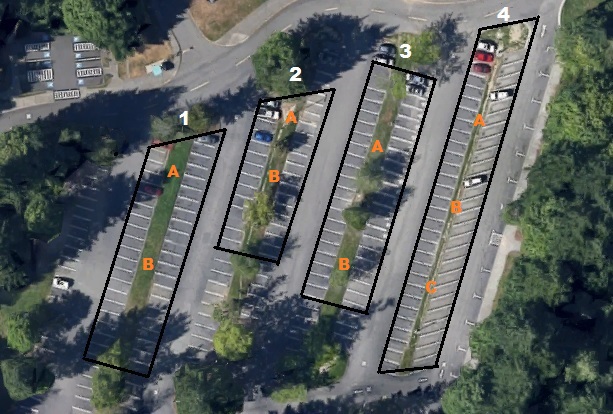 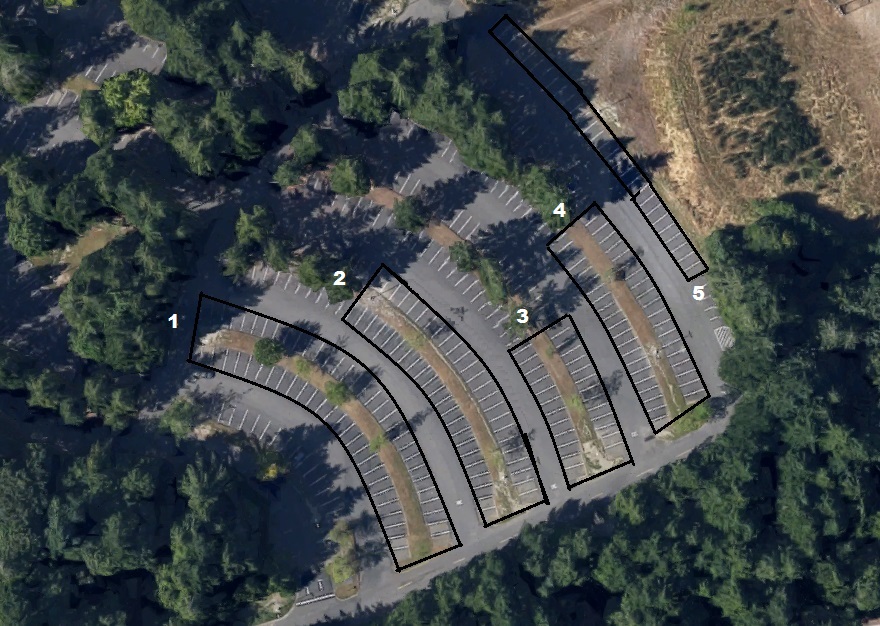 Fig 1   North side of B Lot                                                      South side of C LotThe installation will involve building the support structure for the covered stalls, evaluating the existing electric infrastructure, purchasing up to 5000 panels measuring 1x1.5m each, and setting up an ongoing maintenance program.  We have found estimates of $3-5 per watt installed; this has an upward cost of $500,000 for the support structure, panels, inverters, electric infrastructure, and legal permits.The solar panel supplier will be chosen locally to reduce the carbon footprint of the purchase.  We have found suppliers in Oregon, California, Colorado, and Washington State that are highly ranked in quality and sustainability based on material sourcing, materials used, lifetime, recyclability, and human health impact. 100 kW of solar provides approximately 100,000 kWh of power per year. This will save TESC approximately $8000 per year in power and green tag costs.  Over a 30 year lifespan, this will prevent 1,600 tons of coal from being consumed and keep 4700 tons of CO2 from being released into the atmosphere.  These costs and returns are rough estimates; there are options for improving these by:Bulk rate on solar panel purchaseHire a solar installation companyGrants and funding programs may cover most of the costsOnce this project is successfully completed, TESC will have more experience and connections to help expand its renewable energy program.Sources:http://www.google.com/url?q=http%3A%2F%2Fwww.solarscorecard.com%2F2014%2F2014-scorecard.php&sa=D&sntz=1&usg=AFQjCNHvj0mbJSk1W0LGdm8msBYQCLfBCAhttp://www.eia.gov/tools/faqs/faq.cfm?id=667&t=2http://www.eia.gov/coal/production/quarterly/co2_article/co2.htmlhttp://solairegeneration.com/http://www.nrel.gov/docs/fy13osti/56776.pdf